                                                    Offertory 2019                                                       Needed   Weekly Offering                          “Give to the Most High as he has given to you, for the Lord is one who always repays, and He will give back to you sevenfold.” (Sirach 35:10)              Please Remember the Following: Stephanie Keeler(niece of Fr. Greiner); Sheila Nehls; Patricia Carroll; David & Carol Leonard;; Billie Lanier; Sammi Pedersen; Bob & Lola Godat; Fred Vandehey; Katie Jordon; Joanne Besio; Mike Mulvihill; JenniferChristy; Dee Wettstein; Paul Paquin; Glen Johnston; Ann Pedersen; Gloria Wilcox,   Jim Lanning; Bernice Dubisar; Heather Messick; Family of Ralph and Mary  Lee; Hernán Enrique Natalia Chávez; María, Sol Montel; Verónica  Rodríguez; Luz   Alejandra Bringas,  Rodolfo Martin Arruabarrena; Susan Markie,  Nettie Irene Downing, Harley & Cleta Mayfield, Sam Lane, Naomi Blankenship,   Bill Nicholson, Joanne Gleason, Betty Salgado,    Rose Varghese, Leo Kuper, Sandy Shriver, Patrick Arnold, Virginia Martell, Kara   Bachand, Carter Bailey, Charlene McMann, Marie Annette, Teri Burke, Nancy Meyers,  Arelene Mura, Marisa Hazelton, Tuff Penhollow, Debbie Kern, Dennis Rose; Kim Remppel and for the special intentions of our parishioners and others.               Daily Readings Jan. 21st – Jan. 27th                                                                 Mon. – Heb 5:1-10; Mark 2:18-22                           Tues.-   Heb 6:10-20; Mark 2:23-28                           Wed. – Heb 7:1-3,15-17; Mark 3:1-6                           Thurs. – Heb 7:25-8:6; Mark 3:7-12                           Fri. –    Act 22:3-16; Mark 16:15-18                           Sat.  -  Tit 1:1-5; Mark 3:20-21       Sun. -   Neh 8:2-4a, 5-6, 8-10 (69C); Psalm 19:8,9,10,15; 1 Co 12:12-30; Luke 1:1-4, 4:14-21     St. Joseph Catholic Church                    Second Sunday Ordinary Time                               January 20, 2019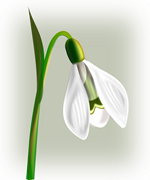 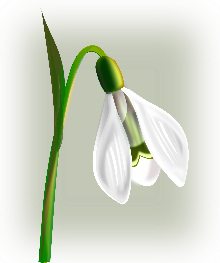 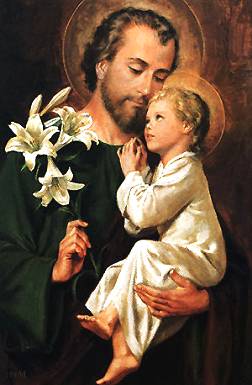                         Vigil Mass Saturday 5:00 pm     Sunday Mass 9:00 am English                                                                  12:00 Noon Spanish                                                  Holy Days 8:00am and 6:00pm                                         Monday- Tuesday –Thursday - Saturday 8:00am                                                             Wednesday and Friday 12:15pm                                            Rev. Fr. Joseph Kunnelaya T, Pastor                                      150 E First St., P.O. Box 1315, Prineville Or. 97754                                          Office Hours: Monday – Thursday 9:00am – 5:00pm                                          Office 541-447-6475   Fax 541-416-9141                                          Fr. Joseph:  9am – 9pm   541-420-4458                                          Parish Website: stjosephsprineville.org                                          Facebook: St. Joseph’’s Catholic Church, Prineville,Oregon                                           Email:  stjosephparish@bendbroadband.com                                          Pastor:  fatherjoseph@bendbroadband.com                                                SacramentsConfessions: Wednesdays: 11:45am – 12:15pm, and Saturdays: 3:30 -4:30pm other times by                        appointment.Contact Fr. Joseph for the Sacrament of the Anointing of the SickBaptisms will be every 4th Saturday of the month: Spanish Baptisms at 12pm and                 English Baptisms at 5pm vigil mass. Parents of children to be baptized must be registered members of the parish 6 months prior to the baptism.  A Baptismal preparation class is mandatory for both parents and godparents. For more information call the parish office.Marriages:  Couples need to make an appointment with Fr. Joseph six months before the proposed date. Marriage Preparation course is mandatory.    Rosary ScheduleSun. Rosary: half hour before Mass  Every Sunday after the Rosary the Prayer for Vocations (BishopCary)will be said together.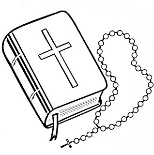 Date:    Jan. 13th – Choir               Jan. 20th – K of C               Jan. 27rd -  Ushers               Feb. 3rd – Euch. MinistersEvery committee is responsible for the rosary being said each Sat. & Sunday Prayer for Priestly VocationsLord Jesus Christ, Living Bread come down from heaven, in Your Name we ask the Father to bless the Diocese of Baker with vocations to the priesthood. By the prompting of the Holy Spirit call forth from among us men who are able to sympathize with our weakness and deal gently with the wayward, men who will give us confidence to draw near to the font of Mercy and find grace in the time of need. Send us priests to bring comfort tothe afflicted, pardon to the sinner, andpeace to the dying; priests to hand Youover to us in the Breaking of the Bread.High Priest, of the New and Eternal Covenant, we place our trust in You.To You be glory and praise forever.Amen               ~Composed by Bishop Liam Cary~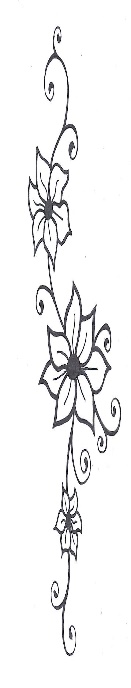   Jan. 2019 Weekly   Minister AssignmentAcolyte – Tom Norton Lectors – Matt Kutcher                        Diane Giovanini Euch. Min. – Kathy Thompson                               Mary Norton Altar Serv. – Elizabeth KoivistoAcolyte – Steve SchillingLectors – Kat Rodosevich                      Izzy Sherman Euch. Min. – Nancy Redfern                            Cathy Baxter Altar Serv. – Taylor Joyce                             Tanner Joyce Acolyte – Lectors – Berenice                     MarthaEuch. Min. – Alfredo                            Celia Altar Serv. –           *If you cannot be available please find a substitute. *Altar Servers* call Rick Nolte @ 541-954-2331 God’s Presence in Our PainGod whispers to us in our pleasures, 	Speaks in our conscience,	But shouts in our pains,It is his megaphone to rouse a deaf worldFr. Joseph’s Corner“I Found Jesus There!” (Author unknown) The surgeon sat beside the boy’s bed; the boy’s parents sat across from him. “Tomorrow morning,” the surgeon began, “I'll open up your heart …”  “You’ll find Jesus there,” the boy interrupted.  The surgeon looked up, annoyed. “I’ll cut your heart open,” he continued, “to see how much damage has been done.”  “But when you open up my heart, you’ll find Jesus in there.” The surgeon looked to the parents, who sat quietly.  “When I see how much damage has been done, I’ll sew your heart and chest back up, and I’ll plan what to do next.” “But you’ll find Jesus in my heart. The Bible says He lives there. The hymns all say He lives there. You’ll find Him in my heart.” The surgeon had had enough. “I’ll tell you what I’ll find in your heart. I’ll find damaged muscle, low blood supply, and weakened vessels. And I’ll find out if I can make you well.” “You’ll find Jesus there too. He really lives there!” the boy assured the surgeon as he was leaving his hospital room. After the surgery, the surgeon sat in his office, recording his notes: “. . . damaged aorta, damaged pulmonary vein, widespread muscle degeneration. No hope for transplant; no hope for cure. Therapy: painkillers and bed rest. Prognosis . . .” here he paused, “death within one year.” He stopped the recorder, but there was more to be said. “Why?” he asked aloud.  “Why did You do this? You’ve put him here. You’ve put him in this pain. And You’ve cursed him to an early death. Why?”  The Lord answered, “The boy, My lamb, was not meant for your flock for long, for he is a part of My flock, and he will forever be. Because here, in My flock,” the Lord continued, “he will feel no pain, and he will be comforted as you cannot even imagine. His parents will one day join him here, and they, too, will know peace. And My flock will continue to grow.” The surgeon’s tears were hot, but his anger was hotter still. “You created that boy, and You created that heart. He’ll be dead in months. Why?”  Again, the Lord answered, “The boy, My lamb, shall return to My flock, for he has done his duty. I did not put My lamb with your flock to lose him, but to retrieve another lost lamb.”  And the surgeon wept.  Later, the surgeon sat beside the boy’s bed. The boy’s parents sat across from him. When the boy awoke, he whispered to the surgeon, “Did you cut open my heart?” “Yes,” said the surgeon.  “What did you find?” asked the boy.  “I found Jesus there,” said the surgeon.   … Prayerful Wishes, Father Joseph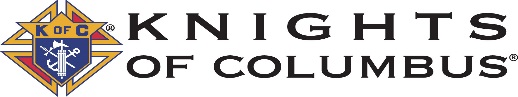    The Knights of Columbus offerBreakfast every first Sunday of the month after 9am Mass Feb 3, 2019               Coffee Hour Please join us for coffee and donuts every 2nd, 3rd, & 4th Sunday after the 9am Mass. Schedule:    Volunteers Needed for Coffee Hour, to help call Kate Erickson at 541-678-8495Mass Intention Schedule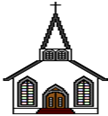 Mass Intentions Jan 20th –Jan. 26th                               One must never forget the infinite graces that flow from the Sacrifice of the Mass which benefit ones soul.(L) =Living   (D) = Death    Sun. 9am- Gilbert Sharp (D) Sun.12pm – Bricia & Jose Apolinar Toledo (D)/ Gil ToledoMon. 8am – Lu Streetman (D)Tues. 8am – Margaret Ontka (D)Wed. 12:15pm–Lu Streetman (D) Thurs 8am – Gilbert Sharp(D)Fri. 12:15pm – Tocher Family (Sp. Int)Sat. 8am – Alexa Gomez (Sp.Int.)/ Juan GomezSat. 5pm – For the People Saint Francis de Sales 
Cathedral Conservation CollectionToday, we kick-off our Cathedral Conservation Collection across the diocese to support our mother church, St. Francis de Sales Cathedral.  I encourage you to prayerfully consider your support of its essential needs ensuring its legacy for another 100 years.  Please pick up today’s bulletin that includes a special insert and use the yellow contribution envelope that can be dropped off in next week’s collection basket. We also ask that you make your checks payable to our parish so that we can send in one check to the Diocese at the end of this collection.I pray that you share my enthusiasm in conserving our historic Cathedral.Hoy, damos inicio a nuestra Colecta para la Conservación de la Catedral en toda la diócesis para apoyar a nuestra iglesia madre, la Catedral de San Francisco de Sales. Los animo a que consideren en oración su apoyo a las necesidades esenciales de la Catedral, asegurando su legado por otros 100 años. Recojan el boletín de hoy que incluye una hoja especial y use el sobre de contribución amarillo que se puede dejar en la canasta de la colecta de la próxima semana.  También les pedimos que hagan sus cheques a nombre de nuestra parroquia para poder mandar un solo cheque de la parroquia para la Diócesis cuando termine esta colecta.Ruego que compartan mi entusiasmo por conservar nuestra histórica Catedral.Parish NewsHouse BlessingsThere is a sign up calendar in the vestibule of the church for those wanting a house blessing, Father Joseph will be available Tuesday, Wednesday and Thursday. January through June, according to the calendar. Please make sure to include your phone number. Coffee HourThere are many who enjoy fellowship during coffee & doughnuts after the 9 a.m. mass. However, if this is to continue then parishioners need to step up and volunteer to set it up before mass. Doing it as a couple or family makes your time, about 40 minutes, much more meaningful. In this year of the Holy Family please prayerfully consider volunteering. More hands make light the work. At this time ALL Sundays are open from Jan 13th forward. Attention Parishioners: We are in current need of Eucharistic Ministers. Specifically during Saturday mass, if you are interested in volunteering please contact Cathy Baxter at (541)233-3888 or the parish office.Memorial Life ChainSunday, January 20, 2:30-3:30 pm in front of the court house and city hall.To pray for the 58 million babies aborted since 1973, to pray for the healing of those who had abortions, to pray for an end to abortion (and euthanasia), to pray for our political officials that they will choose to make laws that defend the most vulnerable in our society, for all that witness our life chain, that their eyes and hearts will accept the truth, to be a witness to the Gospel of Life! Refreshments immediately following in the parish hall at St. Joseph’s Catholic Church on 1st St.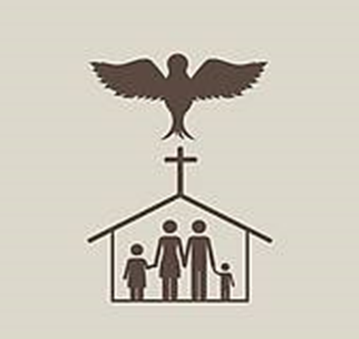 Second Sunday Ordinary TimeJanuary 20, 2019Johnny Carson (who hosted the Tonight Show for 30 years), was interviewing an eight-year-old boy one night.  The young man was asked to appear on the Late Show because he had rescued two friends from a coal mine outside his hometown in West Virginia.  As Johnny questioned him, it became apparent that the boy was a Christian.   Johnny asked him if he attended Sunday School.  When the boy said he did, Johnny inquired, “What are you learning in Sunday School?”  “Last week,” the boy replied, “our lesson was about how Jesus went to a wedding and turned water into wine.” The audience burst into laughter and applause.   Keeping a straight face, Johnny asked, “And what did you learn from that story?”   The boy squirmed in his chair.   It was apparent he hadn’t thought about this. But then he lifted up his face and said, “If you’re going to have a wedding, make sure you invite Jesus and Mary!”  And that is precisely the message of today’s Gospel: make sure you invite Jesus and Mary wherever you live and wherever you go – they are the only ones you’ll ever need.   In other words, today’s Gospel lesson is about the sufficiency of Christ in our lives and the power of his Mother’s intercession.Welcome back to Ordinary Time, the longest of the Church Seasons. This is our base line, our normal; the other seasons celebrate something (Christmas, Easter) or anticipate (Lent, Advent). But good old Ordinary Time is when we cover most of the story of Jesus’ life, preaching using parables with the day-to-day struggles and successes.This week we are at a wedding in Cana where Jesus reveals his Divine power by his first miracle, transforming water into wine. The Bible begins with one wedding, that of Adam and Eve in the garden (Genesis 2:23-24), and ends with another, the marriage supper of the Lamb (Revelation 19:9, 21:9, 22:17). Throughout the Bible, marriage is the symbol of the Covenant relationship between God and His chosen people.   God is the faithful Groom and humanity is His beloved bride.  Let us pray for God’s daily miracles in our families.  We see this theme beautifully presented in today's first reading, where Isaiah uses the metaphor of spousal love to describe God’s love for Israel. God’s fidelity to his people is compared to a husband’s fidelity to his wife.    By our Baptism, each of us has been betrothed to Christ as a bride to her Groom (II Cor. 11:2).   In today’s second reading, St. Paul reminds us that the new wine that Jesus pours out for us is the gift of the Holy Spirit, given to his bride. In today’s Gospel, John describes the first of the seven “signs’ by which Jesus showed forth his Divinity. When the wine "ran short,” Jesus’ mother told him about it.  At first Jesus seemed to refuse to do anything about it. But later he told the servants to fill six large stone jars with water and take some of the miraculously-made wine to the headwaiter.  When they did so, the headwaiter expressed his surprise that such a great wine had been reserved for late use.  Let us, “invite Jesus and Mary to remain with us in our homes” when we feel shortages in our family lives. The spouses need Jesus and Mary when their dreams are gone, mutual love is dried up, the relationship becomes boring and raising the children becomes a burden draining all their energy.   The awareness of the presence of Jesus and Mary in the family will encourage parents to create an atmosphere of prayer, Bible-reading, mutual love and respect with a spirit of forgiveness and sacrificial service at home. It will refresh and renovate family life, removing its boredom.  Let us follow Mary's instruction, "Do whatever He tells you."   This is the only command given by Mary which is recorded in the New Testament, and it is a prerequisite for miracles in our families.  The Bible tells us how to do the will of God and effect salvific changes in our daily lives. Just as Jesus filled the empty water jars with wine, let us fill the empty hearts around us with love.   By the miracle of Cana, Jesus challenges us also to enrich the empty lives of those around us with the new wine of love, mercy, concern and care. Let us learn to appreciate the miracles of God's providence in our lives. God, often as an uninvited guest in our families, works daily miracles in our lives by protecting us from physical and moral dangers, providing for our needs, inspiring us and strengthening us with His Holy Spirit. Let us also appreciate the miracle of the Real Presence of the Lord on the altar where God transforms our offering of bread and wine into the Body and Blood of Jesus.  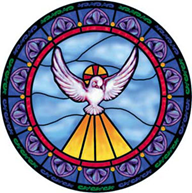  Jan.  6th    $3,700.00$ 4,106.00 Jan. 13th  $3,700.00$ 3,396.01 Jan. 20th    $3,700.00  Jan. 27th     $3,700.00TOTAL $21,400.00Saturday Jan. 26th 5pm:Sunday Jan. 27th  9am:Sunday Jan. 27th  12pm: